Publicado en Madrid el 04/09/2019 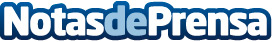 Gabinete Pericial GPI mejora su oferta de servicios periciales en la capitalGPI añade a su equipo de expertos judiciales nuevos peritos especializados en distintos ámbitos y sectoresDatos de contacto:Gabinete Pericial GPI https://gabinetepericialgpi.com602 019 052 Nota de prensa publicada en: https://www.notasdeprensa.es/gabinete-pericial-gpi-mejora-su-oferta-de Categorias: Derecho Madrid Seguros http://www.notasdeprensa.es